Управление образования администрации города ЛысьваМуниципальное автономное учреждение дополнительного профессионального образования  «Центр научно-методического обеспечения» города Лысьва Протокол заседания ГЭМСот 30.04.2020 г.										№ 4ПРЕДСЕДАТЕЛЬСТВУЮЩИЙ: Малахова К.В.ПОВЕСТКА ДИСТАНЦИОННОГО ЗАСЕДАНИЯХодатайство, Котова Елена Игоревна, старший методист МАУ ДПО “ЦНМО” Ходатайство.doc Презентация работы краевой опорной организации по духовно-нравственному воспитанию детей дошкольного возраста на базе МБДОУ “Детский сад № 17”, Микрюкова Марина Николаевна, зам.директора по ВМР, МБДОУ “Детский сад № 17” https://drive.google.com/file/d/1xB1DO097yaaQjuK8d0La-c8LEodRN_Ik/view?usp=sharing Реализация краевого проекта “ЭПОС. Школа” на базе МБОУ “СОШ № 6”: результаты  и перспективы, Титова Вероника Эдуардовна, учитель биологии, МБОУ “СОШ № 6” https://drive.google.com/file/d/1alG6ZITLbkm7aABjWHKm382k5w-Bi7SR/view?usp=sharing ОЗНАКОМИЛИСЬ: Котова Е.И., старший методист МАУ ДПО «ЦНМО», представила ходатайство о присвоении статуса эксперта муниципальной Службы педагогического аудита следующим педагогам:Пакировой Марине Сабировне, методисту МАУ ДПО «ЦНМО»Вагановой Наталье Николаевне, старшему воспитателю МАДОУ «Детский сад № 39»Плесовских Олесе Сергеевне, учителю русского языка и литературы МАОУ «Лицей «ВЕКТОРиЯ»Ощепковой Светлане Валерьевне, учителю русского языка и литературы МБОУ «СОШ № 6»Основание: рекомендации по итогам обучения на КПК «Школа экспертов» и успешное осуществление образовательной экспертизы в течение 2019-2020 уч.г.РЕШЕНИЕ по первому вопросу: присвоить статус эксперта муниципальной Службы педагогического аудита Пакировой Марине Сабировне, методисту МАУ ДПО «ЦНМО»Вагановой Наталье Николаевне, старшему воспитателю МАДОУ «Детский сад № 39»Плесовских Олесе Сергеевне, учителю русского языка и литературы МАОУ «Лицей «ВЕКТОРиЯ»Ощепковой Светлане Валерьевне, учителю русского языка и литературы МБОУ «СОШ № 6»ГОЛОСОВАНИЕ:	«ЗА» - 15 чел.«ПРОТИВ» - 0 чел.«ВОЗДЕРЖАЛИСЬ» - 0 чел.ОЗНАКОМИЛИСЬ: члены ГЭМС ознакомились с презентацией работы краевой опорной организации по духовно-нравственному воспитанию детей дошкольного возраста на базе МБДОУ “Детский сад № 17”, представленной Микрюковой Мариной Николаевной, зам.директора по ВМР, МБДОУ “Детский сад № 17”РЕШЕНИЕ по второму вопросу: Одобрить представленную работуПродолжить работу с учетом преемственностиПредоставить План работы по диссеминации опыта на территории муниципалитета в 2020-2021 уч.г.Куратором назначить Черепанову Н.А., методиста МАУ ДПО «ЦНМО».ГОЛОСОВАНИЕ:	«ЗА» - 15 чел.«ПРОТИВ» - 0 чел.«ВОЗДЕРЖАЛИСЬ» - 0 чел.ОЗНАКОМИЛИСЬ: члены ГЭМС ознакомились с презентацией о реализации краевого проекта “ЭПОС. Школа” на базе МБОУ “СОШ № 6”: результаты  и перспективы, представленные Титовой Вероникой Эдуардовной, учитель биологии, МБОУ “СОШ № 6” РЕШЕНИЕ по второму вопросу: Принять к сведению предоставленную информациюПроработать вопрос о проведении в 2020-2021 уч.г. ряд обучающих семинаров для проектных команд ОО по предварительной заявке ГОЛОСОВАНИЕ:	«ЗА» - 15 чел.«ПРОТИВ» - 0 чел.«ВОЗДЕРЖАЛИСЬ» - 0 чел.Председатель	Малахова К.В.                        ___________________________ / _____________________________________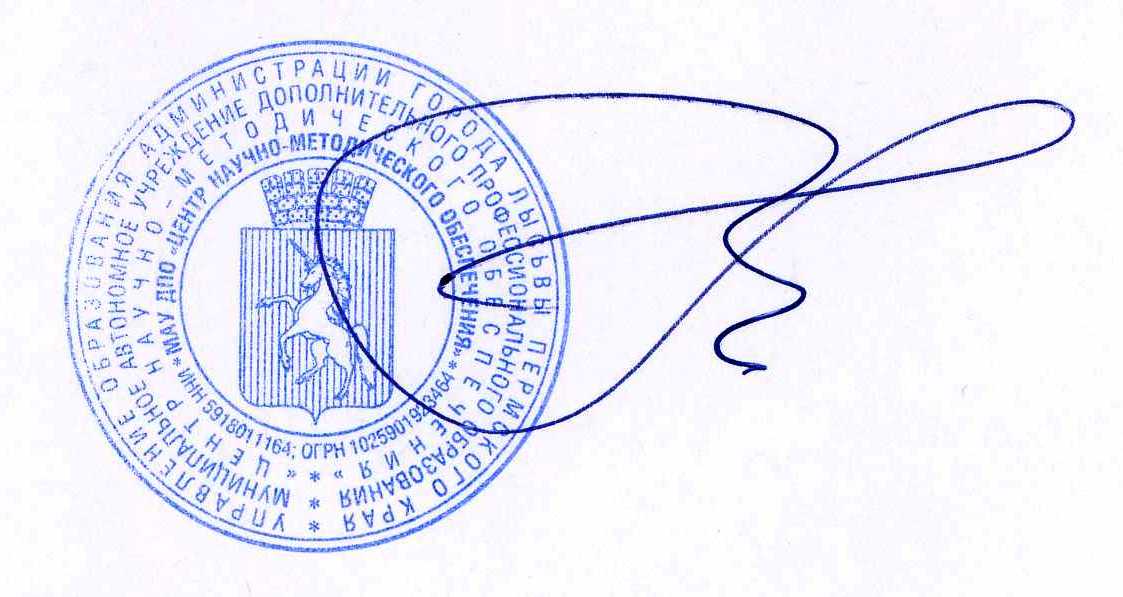                                                                           личная подпись                                       расшифровка подписи